MADONAS NOVADA PAŠVALDĪBA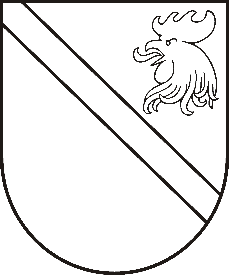 Reģ. Nr. 90000054572Saieta laukums 1, Madona, Madonas novads, LV-4801t. 64860090, fakss 64860079, e-pasts: dome@madona.lv___________________________________________________________________________MADONAS NOVADA PAŠVALDĪBAS DOMESLĒMUMSMadonā2019.gada 24.maijā								Nr.212									(protokols Nr.9, 4.p.)Par izmaiņām Lazdonas pagasta pārvaldes amata vienību sarakstā 1. Madonas novada pašvaldības dome ar 28.02.2019. sēdes lēmumu Nr.62 (protokols Nr.3, 18.p.) Par Lazdonas feldšeru punktu atbalstīja feldšeru punkta izveidi Lazdonas pagasta pārvaldes telpās Meža ielā 2, Lazdonā, Lazdonas pagastā un uzdeva Lazdonas pagasta pārvaldei risināt paredzētā feldšeru punkta medicīniskā personāla piesaistīšanu un telpu sertifikācijas jautājumu. Feldšerpunktam paredzētajās telpās notiek remontdarbi, kuri tiks pabeigti līdz 21.06.2019. 	Lai varētu uzsākt feldšerpunkta darbību, tas ir jāaprīko saskaņā normatīvajiem aktiem, un tāpēc ir nepieciešams pieņemt darbā ārsta palīgu-feldšeri un veikt izmaiņas Lazdonas pagasta pārvaldes amatu vienību sarakstā un ar 01.06.2019. izveidot jaunu amata vienību: ārsta palīgs-feldšeris, 0,5 amata vienība. 	 2. Sakarā ar to, ka Lazdonas pamatskolas pirmsskolas izglītības grupu ēkā Meža ielā 2, Lazdonā tiek nomainīts malkas apkures katls uz granulu apkures katlu, turpmāk vairs nebūs nepieciešams maiņu darbs un tāpēc ir jāsamazina apkures iekārtas operatoru skaits par 3 amata vienībām.Noklausījusies J.Rieksta sniegto informāciju, ņemot vērā 21.05.2019. Finanšu un attīstības komitejas atzinumu, atklāti balsojot: PAR - 13 (Agris Lungevičs, Zigfrīds Gora, Ivars Miķelsons, Andrejs Ceļapīters, Artūrs Čačka, Antra Gotlaufa, Gunārs Ikaunieks, Valda Kļaviņa, Valentīns Rakstiņš, Andris Sakne, Rihards Saulītis, Aleksandrs Šrubs, Gatis Teilis), PRET – NAV, ATTURAS – NAV, Madonas novada pašvaldības dome  NOLEMJ:  Veikt šādas izmaiņas Lazdonas pagasta pārvaldes amata vienību sarakstā:1. Papildināt amata vienību sarakstu ar jaunu amata vienību ar 01.06.2019.:2. Izslēgt no amata vienību saraksta šādas amata vienības ar 01.06.2019.
Domes priekšsēdētājs						A.LungevičsAmata vienības nosaukumsProfesijas kodsAmata vienību skaitsMēnešalgas likme EURMēnešalgas fonds EURLazdonas feldšerpunktsLazdonas feldšerpunktsLazdonas feldšerpunktsLazdonas feldšerpunktsLazdonas feldšerpunktsĀrsta palīgs-feldšeris2240010,5884,00442,00Amata vienības nosaukumsProfesijas kodsAmata vienību skaitsStundas algas likme EURMēnešalgas fonds EURĪpašumu uzturēšanas nodaļaĪpašumu uzturēšanas nodaļaĪpašumu uzturēšanas nodaļaĪpašumu uzturēšanas nodaļaĪpašumu uzturēšanas nodaļaApkures iekārtas operators8182 1332,671332,00